KLAIPĖDOS LOPŠELIS-DARŽELIS „ŽIOGELIS“SPALIO PIRMĄJĄ SAVAITĘ (3-7 DIENOMIS) ORGANIZUOJA TEMINĘ SAVAITĘ „ATSAKINGAI AUGINU, PAGALBOS RANKĄ TIESIU“SKIRTĄ PASAULINEI GYVŪNUI DIENAI PAMINĖTI.TAD KVIEČIAME PRISIJUNGTI PRIE AKCIJOS IR IŠTIESTI PAGALBOS RANKĄ BEGLOBIAMS GYVŪNAMS, KURIEMS LABAI REIKIA:SAUSO MAISTO (IR KATĖMS, IR ŠUNIMS)ĮVAIRIŲ KONSERVŲ (IR KATĖMS IR ŠUNIMS)KRAIKO KATĖMSPLEDUKŲ, PAKLOTĖLIŲ, PALUČIŲSKANĖSTŲŽAISLIUKŲ ŠUNIUKAMS, KAČIUKAMS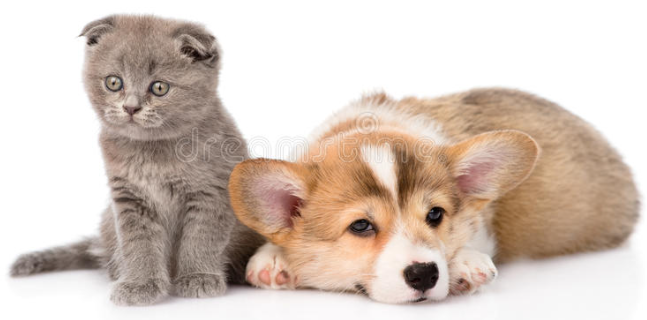 PARAMA BEGLOBIAMS GYVŪNAMS RENKAMA GRUPĖSE IKI 10 07, KURI BUS PRISTATYTA Į  GYVŪNŲ GLOBO NAMUS „BŪK MANO DRAUGAS“ KLAIPĖDOJE.ORGANIZATORIAI